AcrossDown1.       3.  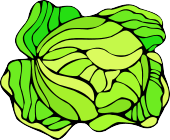 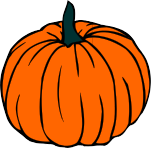 2.	5. 	 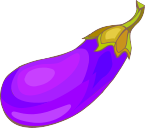 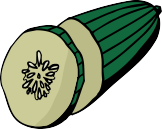 9.           10.  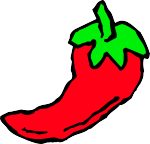 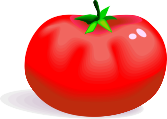 12.            13.  	 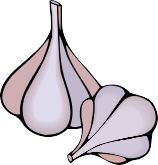 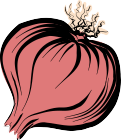 14.  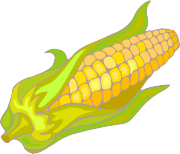 4.         6.  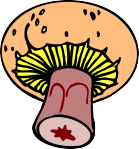 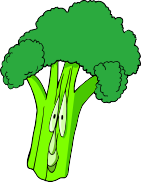 7.  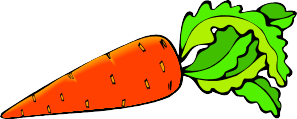 8.        11.  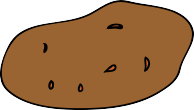 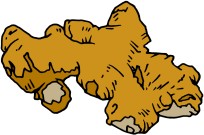 Answer SheetEGGPLANTMUSHRCHILIPEPPEROOGMINGER